АДМИНИСТРАЦИЯЖЕМЧУЖИНСКОГО СЕЛЬСКОГО ПОСЕЛЕНИЯНИЖНЕГОРСКОГО РАЙОНА РЕСПУБЛИКИ КРЫМРАСПОРЯЖЕНИЕ № 17-Р1 марта 2023 года								с. ЖемчужинаОб установлении сроков выплаты заработной платы работникам администрации Жемчужинского сельского поселения Нижнегорского района Республики Крым в 2023 годуНа основании ст. 136 Трудового кодекса Российской Федерации: 1. Установить сроки выплаты заработной платы работникам администрации Жемчужинского сельского поселения Нижнегорского района Республики Крым с  1 марта 2023 года:- за первую половину текущего месяца – 13- ое число;- за вторую половину текущего месяца – 28- ое число.2. Распоряжение от 9 января 2023 года № 1-Р «Об установлении сроков выплаты заработной платы работникам администрации Жемчужинского сельского поселения Нижнегорского района Республики Крым в 2023 год» прекращает свое действие 28 февраля 2023 года.	3. Распоряжение вступает в силу со дня подписания и распространяется на правоотношения, возникшие с 1 марта 2023 года.	4. Контроль над исполнением настоящего распоряжения оставляю за собой.Председатель Жемчужинскогосельского совета - глава администрации Жемчужинского сельского поселения					С.И.Чупиков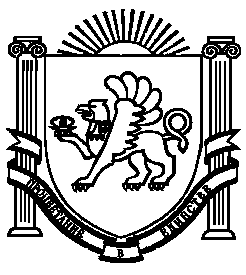 